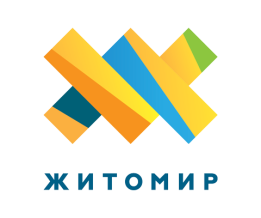 1. Прізвище, ім’я, по-батькові    _______________________________________________2. Дата, місяць, рік народження  ________________________________3. Адреса  __________________________________________________________________                 4. Моб. тел.  ____________________________ 5. Місце навчання (роботи) _____________________________________________________6. Клас (курс)  _____________________________________________7. Паспортні дані (серія, номер, ким, коли виданий)   ___________________________________ _________________________________________________________________________________    Дані свідоцтва про народження (хто не має паспорта) ________________________________8. Ідентифікаційний номер _____________________________________9. Вид спорту     ___________________________  	Займається з   ______   року10. Прізвище, ім’я, по-батькові  тренера    ________________________________________11. Прізвище, ім’я, по-батькові  першого  тренера  ___________________________________12. Спортивний розряд (звання)     ______    Наказ про присвоєння №  ___ від _________.13. Організація, що надає кандидатуру   __________________________________________14. Спортивні досягнення за які претендує на стипендію:“       ”                        202__ р. 	         Підпис ___________ (                                        )* Примітка: анкета заповнюється печатними літерами та подається на розгляд міської координаційної ради з питань фізичної культури і спорту * Разом з анкетою подаються: копія паспорта (1,2, прописка)/ копія ID картки з довідкою про реєстрацію місця проживання , або свідоцтва про народження, копія ідентифікаційного номеру, копія посвідчення про спортивне звання, копія протоколу змагань у якому спостерігається кількість учасників, інші підтверджуючі документи. Стипендію призначено за рекомендацією міської координаційної ради з питань фізичної культури і спорту згідно протоколу  №_____  від ______________А Н К Е Т А  К А Н Д И Д А Т А на призначення стипендій міського голови  для обдарованих та перспективних спортсменів Житомирської міської ОТГДатапроведення змаганьНазва змаганьМісце проведенняК-ть учасників (в ваговій, віковій категорії)РезультатЗайнятемісце